
Odrodzenie graczy. Przenieś swoje Fly Your Gaming DNA.
GAINWARD GeForce RTX 3080 Ti i RTX 3070 Ti Phoenix zaprezentowane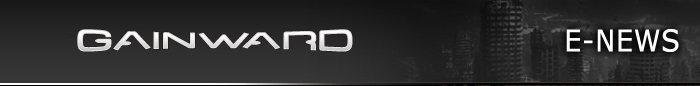 Jako wiodąca marka na rynku kart graficznych dla entuzjastów, Gainward z dumą prezentuje dwie nowe karty Phoenix z serii GeForce RTX ™ 30 - Gainward GeForce RTX 3080 Ti Phoenix i Gainward GeForce RTX 3070 Ti Phoenix. Nowa karty Phoenix GeForce RTX 30 wykorzystują architekturę NVIDIA Ampere z rdzeniami Ray Tracing drugiej generacji, rdzeniami Tensor trzeciej generacji i nowymi multiprocesorami do strumieniowego przesyłania obrazu. Zapewniają dzięki temu niesamowite  efekty wizualne, olbrzymią ilość klatek obrazu na sekundę i akcelerację AI w grach i kreatywnych aplikacjach. Oferują też do 1,9 razy większą wydajność na Wat w porównaniu z poprzednią generacją.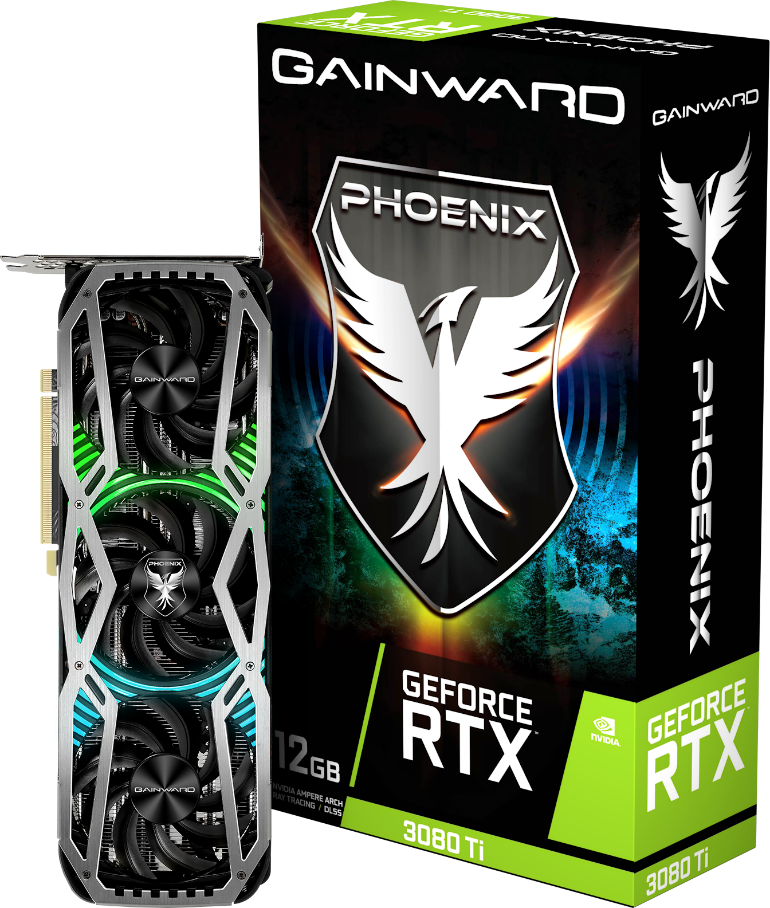 Gainward GeForce RTX 3080 Ti Phoenix i Gainward GeForce RTX 3070 Ti Phoenix są wyposażone w nowy, efektywniejszy układ chłodzący Phoenix. Oświetlenie ARGB, dzięki wykorzystaniu użyciu najnowszego narzędzia Expertool, zapewnia spersonalizowany efekt oświetlenia, dopasowany do własnego stylu gracza.Dzięki całkowicie nowej konstrukcji układu chłodzącego karta jest bardzo cicha nawet w czasie dużego obciążenia podczas gry. Funkcja „Zero RPM”, a także opatentowana konstrukcja ciepłowodów „U-Type”, zapewniająca lepszą efektywność rozpraszania ciepła to elementy, dzięki którym Gainward zaskarbi sobie wdzięczność użytkowników.Zarówno Gainward GeForce RTX 3080 Ti Phoenix, jak i Gainward GeForce RTX 3070 Ti Phoenix oferują najbardziej wymagającym entuzjastom gier możliwości doświadczenia zupełnie nowych wrażeń w grach o rozdzielczości 4K i  zwiększonej wydajności.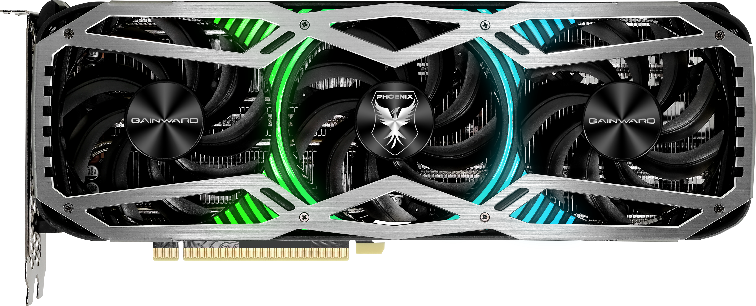 Nadszedł czas, aby przygotować się na nową moc architektury Ampere.O firmie 
Firma Gainward została założona w 1984. Misją Gainwarda jest produkowanie najbardziej zaawansowanych technicznie kart graficzne i najwyższy poziom zadowolenia klientów. Wysokiej klasy produkty Gainwarda cieszą się doskonałą renomą wśród entuzjastów. Wprowadzone przez Gainwarda określenia “Golden Sample” (GS) i “Golden Sample - Goes Like Hell” (GS-GLH) stały się synonimami, którymi określa się mocno I ekstremalnie podkręcone karty graficzne. Jako jedna z wiodących marek kart graficznych Gainward stale dostarcza najwydajniejsze produkty o doskonałej jakości starając się w ten potwierdzić zaufanie i szacunek klientów jakim obdarzają ją klienci. Główna siedziba firmy znajduje się w Taipei na Taiwanie, fabryki w Shenzhen w Chinach, a oddział europejski ma siedzibę w Niemczech. Ambicją firmy jest dostarczanie swoich produktów na cały świat przy jednoczesnej ścisłej kooperacji z lokalnymi partnerami. Więcej informacji można znaleźć pod adresem http://www.gainward.comGAINWARD GeForce RTX 3080 Ti / RTX 3070 Ti PhoenixGAINWARD GeForce RTX 3080 Ti / RTX 3070 Ti PhoenixGAINWARD GeForce RTX 3080 Ti / RTX 3070 Ti PhoenixSpecificationsSpecificationsSpecificationsNazwaGAINWARDGeForce RTX 3080 TiPhoenixGAINWARDGeForce RTX 3070 TiPhoenixUkład GPU NVIDIA® GeForce RTX 3080 TiNVIDIA® GeForce RTX 3070 TiRdzenie CUDA102406144Zegar rdzenia (Boost)1665 MHz1770 MHzZegar pamięci9500 MHz (19 Gbps)9500 MHz (19 Gbps)Pamięć, szyna danych 12 GB, 384 bits, 912 GB/s8 GB, 256 bits, 608 GB/sMaksymalne TGP350 W290 WWyjścia3 x DisplayPort (1.4a), HDMI (2.1)3 x DisplayPort (1.4a), HDMI (2.1)Układ chłodzeniaNowy wentylator Phoenix, szerokoścć 2,7 slotuNowy wentylator Phoenix, szerokoścć 2,7 slotuZłącze zasilania8-pin x 28-pin x 2Bus InterfacePCI-Express 4.0PCI-Express 4.0Technologie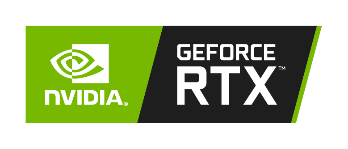 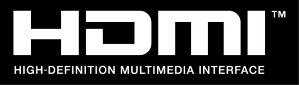 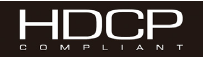 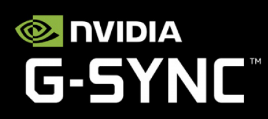 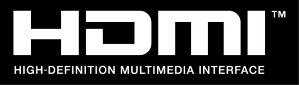 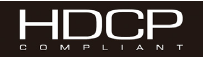 Architektura NVIDIA AmperePamięć GDDR6X Druga generacja rdzeni RTTrzecia generacja rdzeni TensorNVIDIA GeForce ExperienceMicrosoft DirectX 12 UltimateVulkan RT API, OpenGL 4.6NVIDIA DLSSNVIDIA GPU BoostNVIDIA AnselNVIDIA G-SYNCVR Ready3 x DisplayPort 1.4aHDMI 2.1, obsługuje 4K@120Hz HDR, 8K@60Hz HDR i zmienną częstotliwość odświeżaniaHDCP 2.3PCI Express 4.0Architektura NVIDIA AmperePamięć GDDR6X Druga generacja rdzeni RTTrzecia generacja rdzeni TensorNVIDIA GeForce ExperienceMicrosoft DirectX 12 UltimateVulkan RT API, OpenGL 4.6NVIDIA DLSSNVIDIA GPU BoostNVIDIA AnselNVIDIA G-SYNCVR Ready3 x DisplayPort 1.4aHDMI 2.1, obsługuje 4K@120Hz HDR, 8K@60Hz HDR i zmienną częstotliwość odświeżaniaHDCP 2.3PCI Express 4.0AkcesoriaInstrukcjaInstrukcja